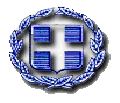 ΕΛΛΗΝΙΚΗ ΔΗΜΟΚΡΑΤΙΑ 				        Αγία Κυριακή Θεριακησίου, 21-10-2022ΝΟΜΟΣ ΙΩΑΝΝΙΝΩΝ	                                                                                     Αρ. Πρωτ.: 6653ΔΗΜΟΣ ΔΩΔΩΝΗΣ 				ΑΓΙΑ ΚΥΡΙΑΚΗ ΘΕΡΙΑΚΗΣΙΟΥ(ΟΙΚΟΝΟΜΙΚΗ ΕΠΙΤΡΟΠΗ)                                               ΠΡΟΣΤα μέλη της Οικονομικής Επιτροπής  Δήμου Δωδώνης :        ΤΑΚΤΙΚΑ ΜΕΛΗ			                                                   Έχοντας υπόψη τις διατάξεις του άρθρου 75 του Ν.3852/2010 όπως αντικαταστάθηκε με το άρθρο 77 του Ν.4555/2018 και τη συμπλήρωση αρμοδιοτήτων του άρθρου 40 του Ν. 4735/2020 και του Ν. 4795/2021, σας καλούμε να συμμετέχετε σε συνεδρίαση της Οικονομικής Επιτροπής του Δήμου Δωδώνης, η οποία θα διεξαχθεί στο Δημοτικό Κατάστημα την Τρίτη 25-10-2022 και ώρα 11:00 π.μ. με τα θέματα της ημερήσιας διάταξης που ακολουθεί.ΗΜΕΡΗΣΙΑ ΔΙΑΤΑΞΗΣύνταξη Σχεδίου (4ης) αναμόρφωσης προϋπολογισμού Δήμου Δωδώνης οικον. έτους 2022.Τριμηνιαία έκθεση αποτελεσμάτων εκτέλεσης προϋπολογισμού Γ ΤΡΙΜΗΝΟΥ 2022.Αποδοχή της χρηματοδότησης ένταξης στο ΠΑΑ 2014-2020 των έργων: «ΒΕΛΤΙΩΣΗ-ΑΣΦΑΛΤΟΣΤΡΩΣΗ ΑΓΡΟΤΙΚΩΝ ΔΡΟΜΩΝ ΑΒΓΟΥ ΚΑΙ ΚΡΥΦΟΒΟΥ ΔΗΜΟΥ ΔΩΔΩΝΗΣ» και «ΒΕΛΤΙΩΣΗ-ΑΣΦΑΛΤΟΣΤΡΩΣΗ ΑΓΡΟΤΙΚΟΥ ΔΡΟΜΟΥ ΣΤΗΝ ΚΟΙΝΟΤΗΤΑ ΕΠΙΣΚΟΠΙΚΟΥ».Έγκριση υποβολής αίτησης ένταξης στο Πρόγραμμα χρηματοδότησης για την Ενεργειακή αναβάθμιση δημοσίων κτιρίων «ΗΛΕΚΤΡΑ» (Ελλάδα 2.0-Εθνικό Σχέδιο Ανάκαμψης και Ανθεκτικότητας, με τη χρηματοδότηση της Ευρωπαϊκής Ένωσης-NextGenarationEU).Έγκριση πρακτικών του ανοικτού ηλεκτρονικού διαγωνισμού με τίτλο: «ΠΡΟΜΗΘΕΙΑ ΚΑΙ ΤΟΠΟΘΕΤΗΣΗ ΕΞΟΠΛΙΣΜΟΥ ΓΙΑ ΤΗΝ ΔΗΜΙΟΥΡΓΙΑ ΠΑΙΔΙΚΩΝ ΧΑΡΩΝ ΤΟΥ ΔΗΜΟΥ ΔΩΔΩΝΗΣ».Συγκρότηση Επιτροπής Διαγωνισμού μελέτης: «Αξιοποίηση παραποτάμιας περιοχής και πηγών Λούρου».Έγκριση της υπ΄ αριθμ. 53/2022 απόφασης του Δ.Σ. της Κοινωφελούς Επιχείρησης του Δήμου Δωδώνης με θέμα: «Έγκριση έκθεσης διαχειριστικού ελέγχου για το οικονομικό έτος 2021».Έγκριση της υπ΄ αριθμ. 54/2022 απόφασης του Δ.Σ. της Κοινωφελούς Επιχείρησης του Δήμου Δωδώνης με θέμα: «Έγκριση ισολογισμού 2021-απολογισμού 2021 της Κοινωφελούς Επιχείρησης του Δήμου Δωδώνης».Έγκριση όρων και καθορισμός ποσού οικονομικής ενίσχυσης μαθητών –σπουδαστών και φοιτητών ανεξαρτήτως βαθμίδας εκπαιδεύσεως ήτοι στοιχειώδους, μέσης, ανώτερης και  ανώτατης καθώς και για όσους παρακολούθησαν μεταπτυχιακά προγράμματα στο εσωτερικό ή στο εξωτερικό για το σχολικό ή ακαδημαϊκό έτος 2021-2022 από έσοδα του κληροδοτήματος Νικολάου Δημήτρη Κοινότητας Κουμαριάς.Εξειδίκευση πιστώσεων.         Ο ΠΡΟΕΔΡΟΣ ΤΗΣ                                            ΟΙΚΟΝΟΜΙΚΗΣ ΕΠΙΤΡΟΠΗΣ                                                ΧΡΗΣΤΟΣ ΝΤΑΚΑΛΕΤΣΗΣ				                  ΔΗΜΑΡΧΟΣΘεοχάρη ΓεώργιοΒλάχο ΒασίλειοΑθανασόπουλο ΑντώνιοΣπύρου ΔημήτριοΚατσανάκη ΚωνσταντίνοΜπακόλα Βασίλειο